Välkomna på Dans i
Mullsjö  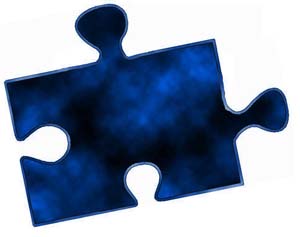 Gunnarsbohallen - KällarenSöndag 12/1  15.00-19.00Vi har ett extratillfälle med dans NYB och fortsättningsgrupp 1-2
Söndag 12 Januari, då är Carinas Linedancer´s och Rebels också välkomna, om ni vill och kan OBS! Golvet är lite strävt och finns bara ett fåtal sittplatser, men vi skall ju dansa inte sitta 😊  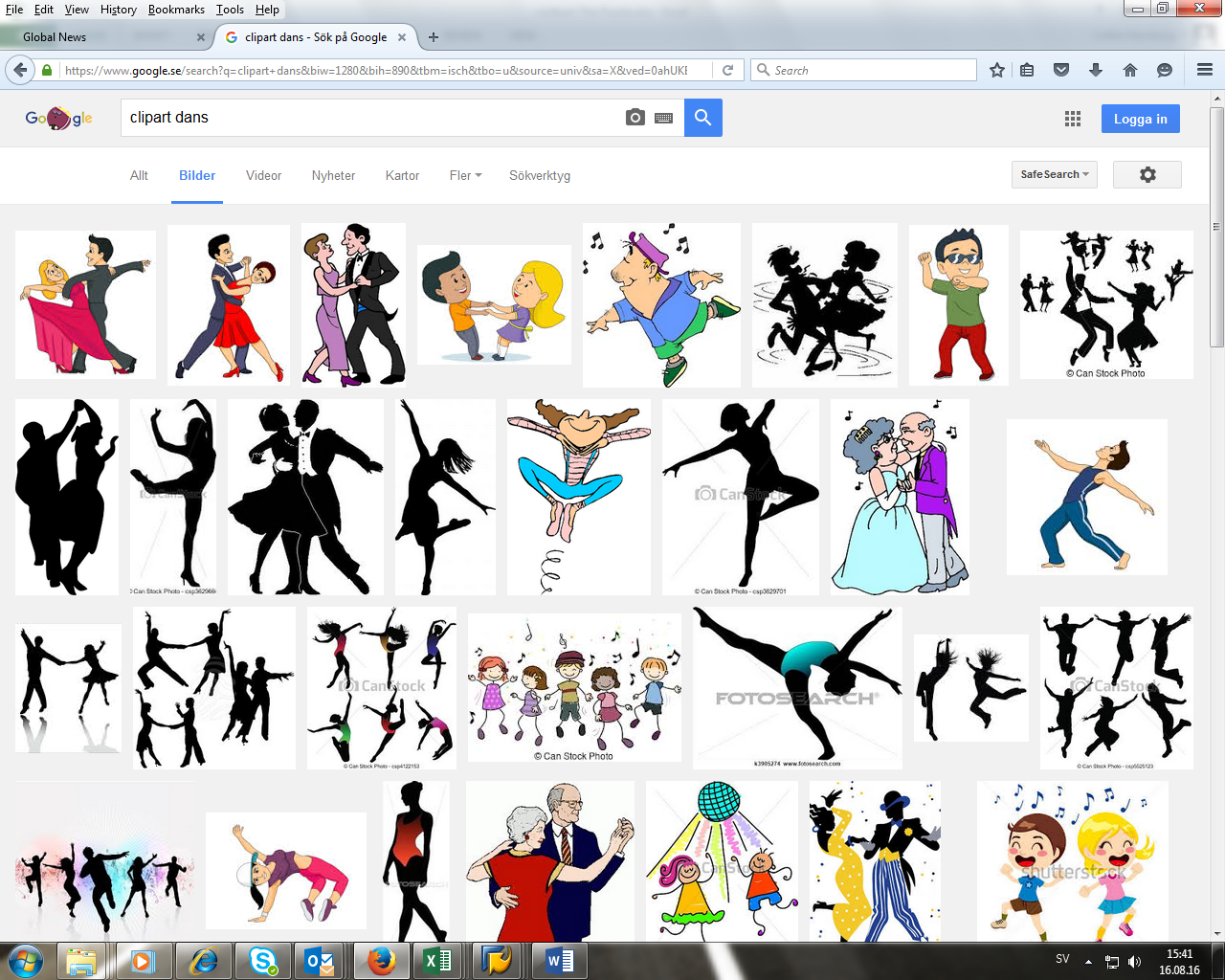    Hjärtligt Välkomna Önskar The Puzzle 		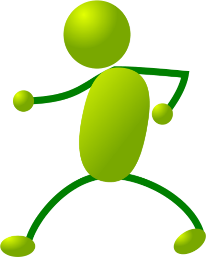 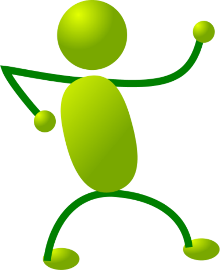 